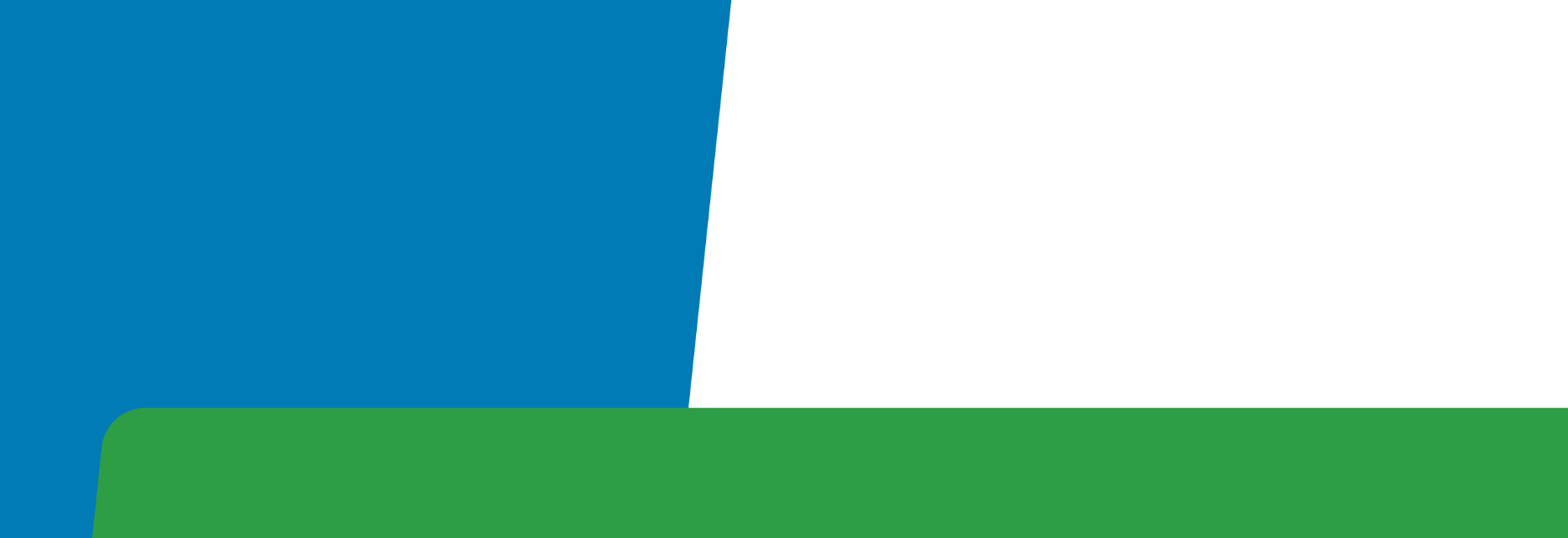 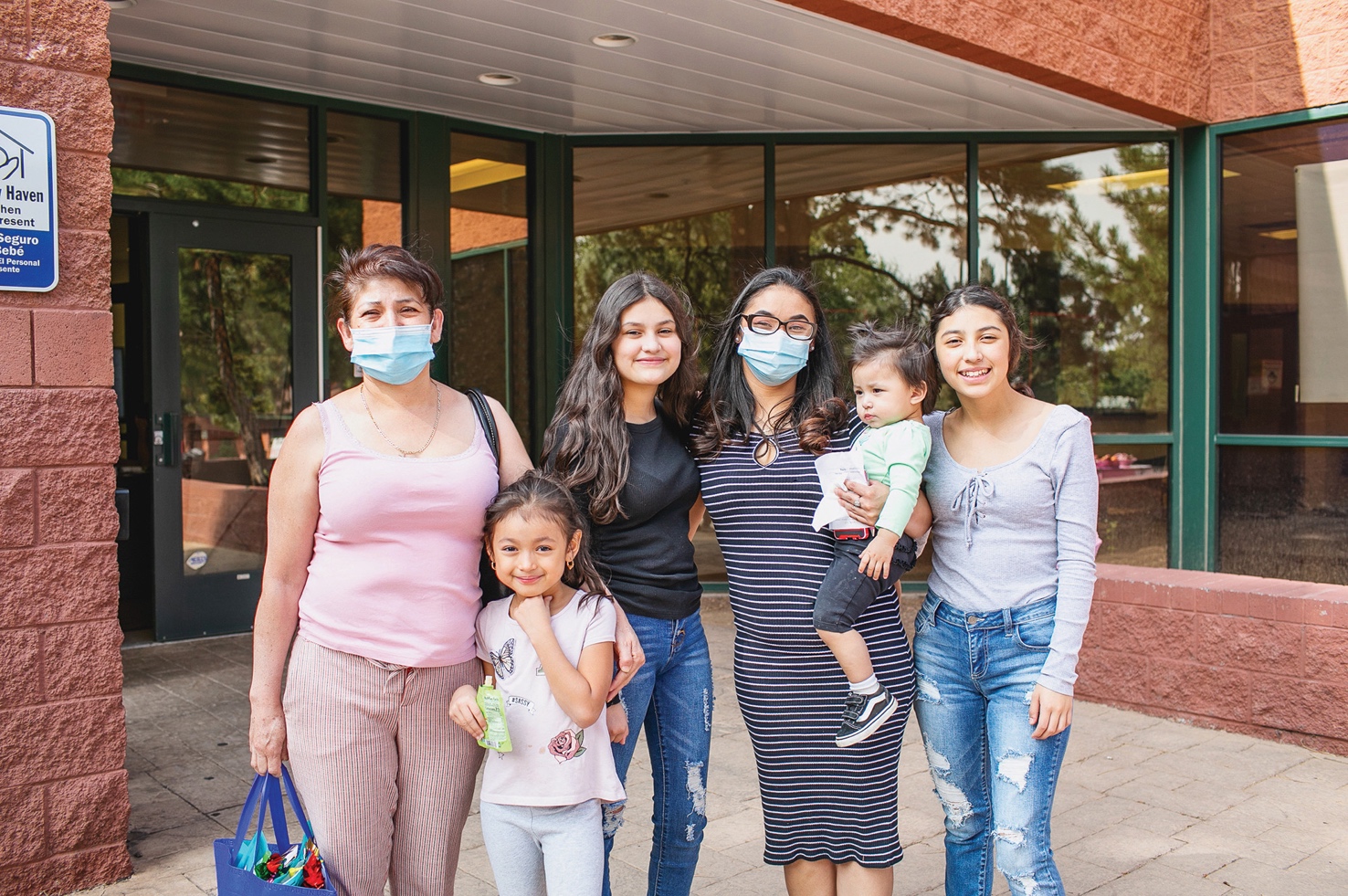 Cancer Screenings and EducationSee, Test & Treat® is a prevention and health education program for uninsured and underinsured women.Free Test ResultsCervical cancer screening (Pap test), ages 21–64, with same day resultsMammogram (age appropriate), ages 40–64, with results in 3–5 daysFree ServicesLight fare and beverages at no cost to participants and family membersFree valet parking (no tipping necessary)Program sponsored by[SPONSOR LOGO]HOW DOESSEE, TEST & TREAT WORK?Free ScreeningsSee, Test & Treat offers free cervical and breast screening as well as other information and education on women’s health.Why Is This ImportantWhen you maintain a healthy lifestyle, you are reducing your risk for cancer. Regular health screenings can help you limit the risks and improve your health.Receive Prompt ResultsYou will receive prompt results to ensure timely follow-up. Clinicians will be onsite to discuss any findings or questions regarding follow-up care. We hope to make this an enjoyable and informative experience, helping you establish and continue care as needed women willbe able to establish and continue care as needed.Visit foundation.cap.org for more information.© 2022 College of American Pathologists. All rights reserved.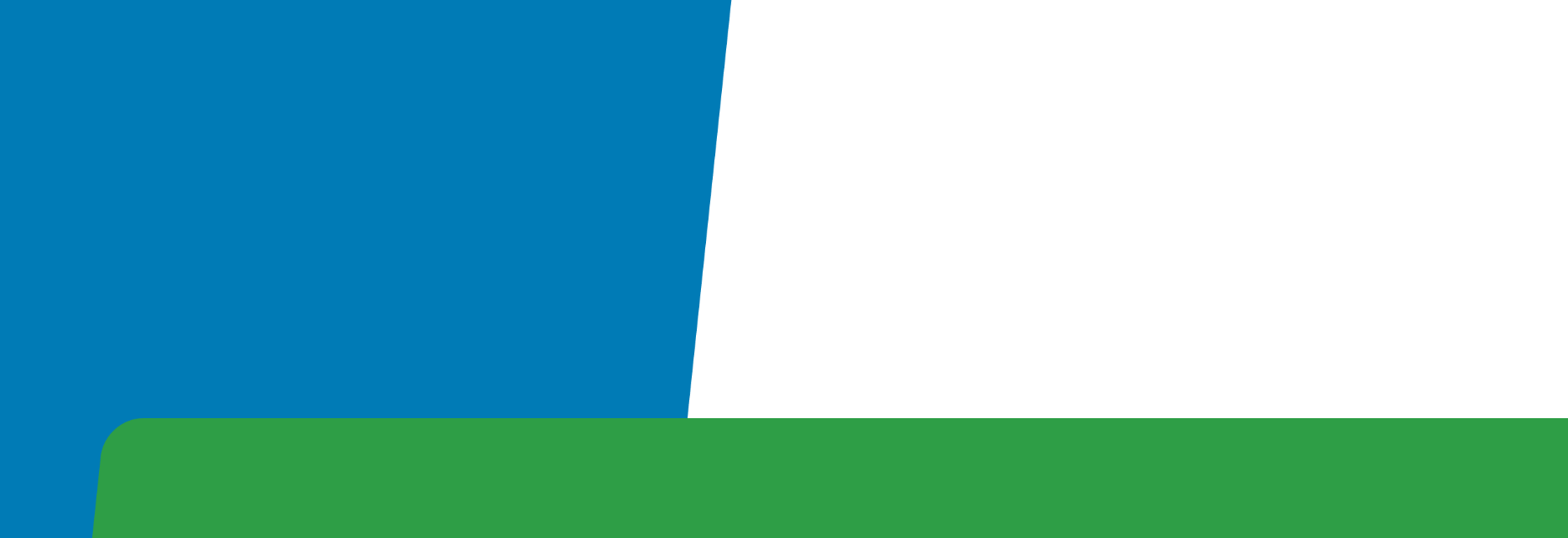 Exámenes de Cáncer y EducaciónSee, Test & Treat® es un programa de prevención y educación para la salud para mujeres sin seguro o con seguro insuficiente.Resultados de la Prueba GratisExamen de detección de cáncer de cuello uterino (prueba de Papanicolaou), de 21 a 64 años de edad, con resultados el mismo díaMamografía (apropiada para la edad), de 40 a 64 años, con resultados en 3–5 díasServicios GratuitosComida ligera y bebidas sin costo para los participantes y miembros de la familiaServicio de aparcacoches gratuito (no es necesario dejar propina)Patrocinadores[ LOGOTIPO DEL PATROCINADOR ]¿CÓMO FUNCIONA SEE, TEST & TREAT?Pruebas GratisSee, Test & Treat ofrece análisis gratis para la detección de cáncer cervicaly cáncer de mama. También ofrece información educativa adicional sobre la salud de la mujer.Por Qué Es ImportanteAl mantener un estilo de vida saludable, usted reduce el riesgo de cáncer. Los exámenes médicos, periódicamente pueden ayudarlo a limitar los riesgosy mejorar su salud.Reciba Resultados Rápidos Recibirá resultados rápidos para garantizar un seguimiento oportuno. Los médicos estarán disponibles para discutir los resultados y contestarsus preguntas sobre la atención de seguimiento. Esperamos sea una experiencia agradable e informativa, ayudándole a establecer y continuar el cuidado según sea necesario.Visite fundación.cap.org para obtener más información.© 2022 Colegio de Patólogos Americanos. Todos los derechos reservados.